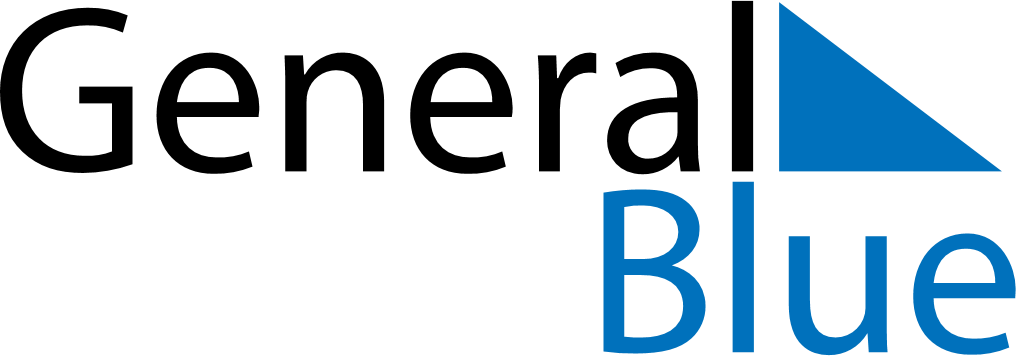 July 2024July 2024July 2024July 2024July 2024July 2024Maentyharju, South Savo, FinlandMaentyharju, South Savo, FinlandMaentyharju, South Savo, FinlandMaentyharju, South Savo, FinlandMaentyharju, South Savo, FinlandMaentyharju, South Savo, FinlandSunday Monday Tuesday Wednesday Thursday Friday Saturday 1 2 3 4 5 6 Sunrise: 3:37 AM Sunset: 10:54 PM Daylight: 19 hours and 17 minutes. Sunrise: 3:39 AM Sunset: 10:53 PM Daylight: 19 hours and 14 minutes. Sunrise: 3:40 AM Sunset: 10:52 PM Daylight: 19 hours and 12 minutes. Sunrise: 3:41 AM Sunset: 10:51 PM Daylight: 19 hours and 9 minutes. Sunrise: 3:43 AM Sunset: 10:50 PM Daylight: 19 hours and 7 minutes. Sunrise: 3:45 AM Sunset: 10:49 PM Daylight: 19 hours and 4 minutes. 7 8 9 10 11 12 13 Sunrise: 3:46 AM Sunset: 10:48 PM Daylight: 19 hours and 1 minute. Sunrise: 3:48 AM Sunset: 10:46 PM Daylight: 18 hours and 58 minutes. Sunrise: 3:50 AM Sunset: 10:45 PM Daylight: 18 hours and 54 minutes. Sunrise: 3:52 AM Sunset: 10:43 PM Daylight: 18 hours and 51 minutes. Sunrise: 3:54 AM Sunset: 10:41 PM Daylight: 18 hours and 47 minutes. Sunrise: 3:56 AM Sunset: 10:40 PM Daylight: 18 hours and 43 minutes. Sunrise: 3:58 AM Sunset: 10:38 PM Daylight: 18 hours and 40 minutes. 14 15 16 17 18 19 20 Sunrise: 4:00 AM Sunset: 10:36 PM Daylight: 18 hours and 36 minutes. Sunrise: 4:02 AM Sunset: 10:34 PM Daylight: 18 hours and 32 minutes. Sunrise: 4:04 AM Sunset: 10:32 PM Daylight: 18 hours and 27 minutes. Sunrise: 4:06 AM Sunset: 10:30 PM Daylight: 18 hours and 23 minutes. Sunrise: 4:09 AM Sunset: 10:28 PM Daylight: 18 hours and 19 minutes. Sunrise: 4:11 AM Sunset: 10:26 PM Daylight: 18 hours and 14 minutes. Sunrise: 4:13 AM Sunset: 10:23 PM Daylight: 18 hours and 10 minutes. 21 22 23 24 25 26 27 Sunrise: 4:16 AM Sunset: 10:21 PM Daylight: 18 hours and 5 minutes. Sunrise: 4:18 AM Sunset: 10:19 PM Daylight: 18 hours and 0 minutes. Sunrise: 4:21 AM Sunset: 10:16 PM Daylight: 17 hours and 55 minutes. Sunrise: 4:23 AM Sunset: 10:14 PM Daylight: 17 hours and 51 minutes. Sunrise: 4:25 AM Sunset: 10:12 PM Daylight: 17 hours and 46 minutes. Sunrise: 4:28 AM Sunset: 10:09 PM Daylight: 17 hours and 41 minutes. Sunrise: 4:30 AM Sunset: 10:07 PM Daylight: 17 hours and 36 minutes. 28 29 30 31 Sunrise: 4:33 AM Sunset: 10:04 PM Daylight: 17 hours and 30 minutes. Sunrise: 4:36 AM Sunset: 10:01 PM Daylight: 17 hours and 25 minutes. Sunrise: 4:38 AM Sunset: 9:59 PM Daylight: 17 hours and 20 minutes. Sunrise: 4:41 AM Sunset: 9:56 PM Daylight: 17 hours and 15 minutes. 